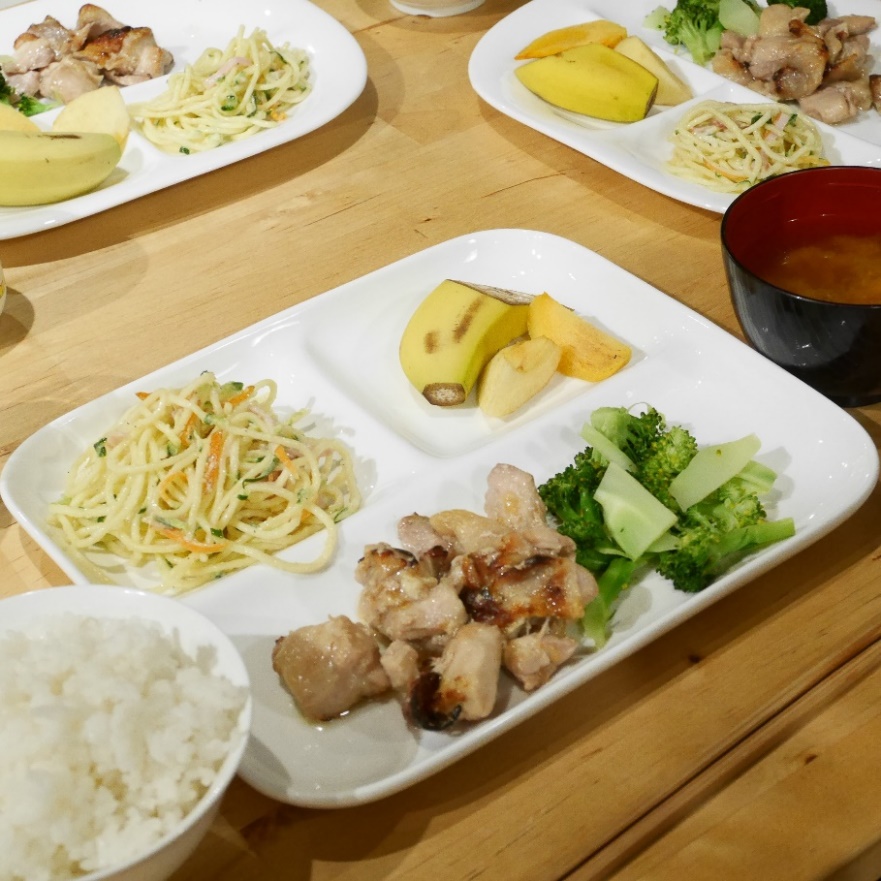 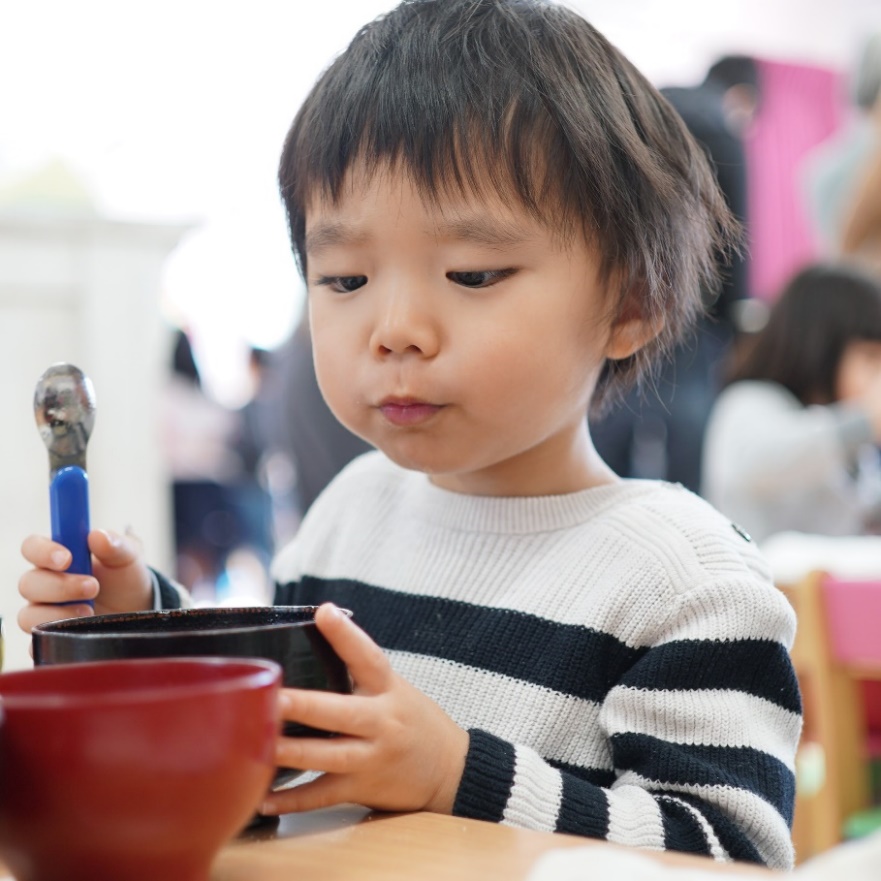 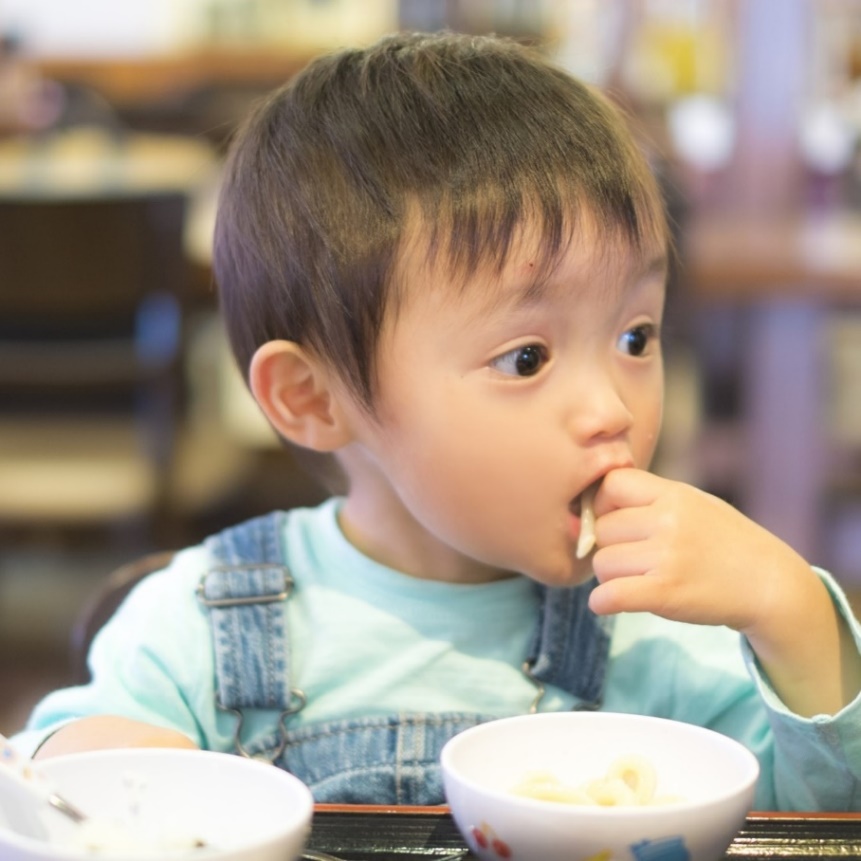 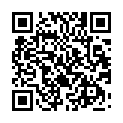 「子ども食堂スタートセミナー」参加申込書※ 個人情報は、本事業運営及び関連するご連絡のみに使用いたします。開催日時会　場事例紹介団体協　力2021年７月３１日（土）守谷市役所　議会棟1階　大会議室（守谷市大柏950番地の1）ほっとカモン（もりやっ子食堂を運営）守谷市（後援申請中）、社会福祉法人　守谷市社会福祉協議会2021年８月２２日（日）笠間市地域福祉センターともべA館　2階研修室（笠間市美原3-2-11）こども食堂「たんぽぽ」社会福祉法人 笠間市社会福祉協議会【第１部】県内子ども食堂の実態と運営のポイント・県内子ども食堂の運営状況・保健所への手続き・課題を抱えた子どもや保護者への向き合い方・活動事例紹介【第２部】子ども食堂をつくってみよう！・資金調達や活動場所の確保はどうやってやればいい？・ボランティアはどうやって集めるの？・どうすれば参加者が集まってくれるの？・設立に向けた思考整理に役立つワーク シート記入及びグループワーク子どもたちの声料理が美味しい。次の開催が待ち遠しい。将来は料理人になりたいと思うように なった。最近は、子ども食堂で食べた料理を家でつくったり、冷蔵庫の中身も気にする  ようになった。（夏休みで給食がなく）ここで食べる  夕食が今日の一食目。おなか一杯食べれてうれしい。子ども食堂運営者の声子どもが美味しいと言ってくれた。  笑顔がまぶしい。子どもの成長が実感できる。５年前に小学生だった子が、今は高校生として手伝ってくれています。表情の硬かった子どもも心を開き、  表情が豊かになってきた。同じ想いのある方と交流でき、自分も教わることが多い。子育て世代の声少しの時間、子どもと距離を置くことができ、リフレッシュできた。保護者同士で食事を食べながら意見交換が弾んだ。子どもが家では食べない野菜を食べる ようになった。地域の方の声人と人が繋がり、笑顔あふれる居場所となっている。子どもから高齢者まで、楽しく語らいながら食事を楽しんでいる。独居の女性たちがやりがいを持って 参加している。団体名（あれば）部署名（あれば）役職名（あれば）氏　名電話番号ｅメールアドレス参加会場□県南　　　□県央参加方法□会場参加　　□オンライン参加団体名（あれば）部署名（あれば）役職名（あれば）氏　名電話番号ｅメールアドレス参加会場□県南　　　□県央参加方法□会場参加　　□オンライン参加団体名（あれば）部署名（あれば）役職名（あれば）氏　名電話番号ｅメールアドレス参加会場□県南　　　□県央参加方法□会場参加　　□オンライン参加